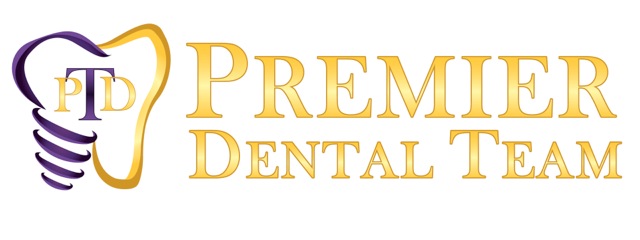 3720 NW 43rd St, Suite 102Gainesville, FL 32606Ada Parra, DDS, MSJustin Craighead, DMD, MSCONSENT AND AUTHORIZATION DENTAL AND/OR MEDICAL SERVICESWe appreciate the opportunity to serve you. It is our intent to provide you the finest care possible while insuring that you full understand our procedures and treatment. To insure that your care comes first, we require your consent for Premier Dental Team to treat you under all circumstances while in this facility as follows:The undersigned, on behalf of himself/herself, or minor (if applicable) hereby authorizes and consents to any x-ray examination, anesthetic, medical or surgical diagnosis, treatment and/or transport to hospital care (if deemed necessary) to be rendered by Premier Dental Team, licensed dentists in the State of Florida.I HEREBY CONFIRM, CONSENT, AND AGREE TO THE FOREGOINGSignature of patient: __________________________________ Date: __________IF THE PATIENT IS A MINOR, A SIGNATURE OF THE PARENT OR GUARDIAN IS REQUIRED.Signature of guardian: ________________________________ Date: ___________(Parent, guardian, or person having legal custody of patient if minor)